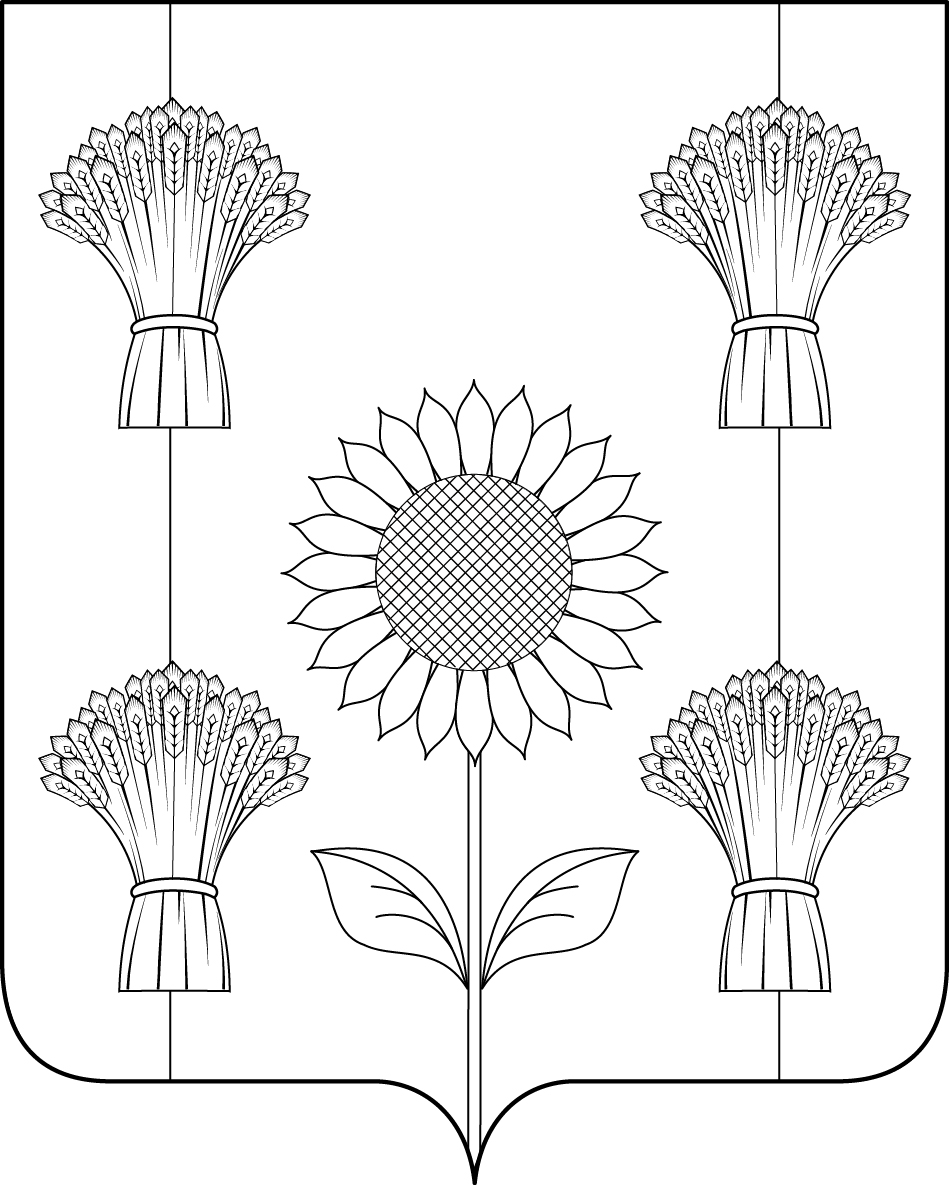 АДМИНИСТРАЦИЯ НОВОЛЕНИНСКОГО СЕЛЬСКОГО ПОСЕЛЕНИЯ ТИМАШЕВСКОГО РАЙОНАП О С Т А Н О В Л Е Н И Еот 04.09.2023                                                                                                № 86хутор ЛенинскийО внесении изменений в постановление администрации Новоленинского сельского поселения Тимашевского района от 03 мая 2018 г. № 29 «Об утверждении Положения о порядке и сроках применения взысканий за несоблюдение муниципальным служащим ограничений и запретов, требований о предотвращении или об урегулировании конфликта интересов и неисполнение обязанностей, установленных в целях противодействия коррупции»Руководствуясь Федеральными законами от 13 июня 2023 г. № 258-ФЗ 
«О внесении изменений в отдельные законодательные акты Российской 
Федерации»,  от 10 июля 2023 г. № 286-ФЗ «О внесении изменений в отдельные законодательные акты Российской Федерации», Уставом Новоленинского сельского поселения Тимашевского района, постановляю:        1. Внести изменения в постановление администрации Новоленинского сельского поселения Тимашевского района от 03 мая 2018 г. № 29 «Об утверждении Положения о порядке и сроках применения взысканий за несоблюдение муниципальным служащим ограничений и запретов, требований о предотвращении или об урегулировании конфликта интересов и неисполнение обязанностей, установленных в целях противодействия коррупции»  (в редакции постановления от  21 февраля 2020 г. № 12):Дополнить подпункт 1) пункта 3 приложения к постановлению 
абзацем следующего содержания:«муниципальный служащий освобождается от ответственности за несоблюдение ограничений и запретов, требований о предотвращении или об урегулировании конфликта интересов и неисполнение обязанностей, установленных Федеральным законом «О муниципальной службе в Российской Федерации» и другими федеральными законами в целях противодействия коррупции, в случае, если несоблюдение таких ограничений, запретов и требований, а также неисполнение таких обязанностей признается следствием не зависящих от него обстоятельств в порядке, предусмотренном частями 3-6 статьи 13 Федерального закона «О противодействии коррупции;».Изложить подпункт 1) пункта 8 приложения к постановлению в новой 
редакции:«1) доклада о результатах проверки соблюдения муниципальными служащими ограничений и запретов, требований о предотвращении или об урегулировании конфликта интересов, исполнения ими обязанностей, установленных Федеральным законом «О противодействии коррупции» и другими федеральными законами (далее – проверка), проведенной должностным лицом, ответственным за ведение кадровой работы в администрации Новоленинского сельского поселения Тимашевского района (далее – должностное лицо) или в соответствии 
со статьей 13.4 Федерального закона «О противодействии коррупции» 
уполномоченным подразделением Администрации Президента Российской 
Федерации;».3. Заместителю главы Новоленинского сельского поселения  Тимашевского района Гриценко Е.Ф. опубликовать настоящее постановление в газете «Новоленинские вести» и обеспечить размещение настоящего постановления на официальном сайте администрации Новоленинского сельского поселения Тимашевского района в информационно телекоммуникационной сети «Интернет».4. Контроль за выполнением настоящего постановления возложить на 
заместителя главы Новоленинского сельского поселения Тимашевского района  Гриценко Е.Ф.5. Постановление вступает в силу со дня его опубликования.Исполняющий обязанностиглавы Новоленинского сельского поселения Тимашевского района                                                       Е.Ф. Гриценко